                                             ИНФОРМАЦИОННЫЙ   ЛИСТ   (Навигация  2019 г.)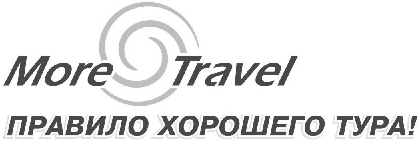                            для отдыхающих на теплоходе  «А.Фадеев»Описание  теплохода,  классификация  кают,  маршрут круиза         (см. схему  т/х  и  расписание  круиза на сайте).Начало  и  завершение  круиза    На  протяжении  всего  круиза  действует  московское  время. Время  нахождения  отдыхающего  в  круизе  начинается  с  момента  объявления  посадки  на  теплоход ( за 1 час до  отправления  теплохода   в  круиз )  и  заканчивается  после  высадки  на  берег  в  конечном  пункте  назначения  ( в  течение  1  часа  после  прибытия  теплохода). 3.   Порядок  проведения  регистрации  отдыхающих.  Регистрация  отдыхающих - обязательная  процедура.  Взамен путевке, которую  отдыхающий  предъявляет  на регистрации  вместе  с  документом,  удостоверяющим  личность, Вы получаете посадочный талон, где будут указаны салон, смена питания и № стола. Во время стоянок в городах при себе иметь паспорт (или иной документ, удостоверяющий личность) и посадочный талон.Регистрация  отдыхающих  производится  менеджерами  в  день  отправления  теплохода  из  Перми  –  у  теплохода  за  2  часа  до  отправления  теплохода  в  круиз.  4.   ПитаниеДля  отдыхающих  на  теплоходе организуется  3-х  разовое  питание, которое  осуществляется  в  две  смены  в  верхнем и  нижнем  салонах  питания  в  часы, установленные  администрацией  круиза. 6.   Страхование  отдыхающихОтдыхающий  будет  застрахован  в страховой  компании   от  несчастного  случая  во  время  нахождения  на  борту  теплохода  в  соответствии  с  Указом  Президента  Российской  Федерации  от  07.07.1992г.  № 750 «Об  обязательном  личном  страховании  пассажиров».7.   Медицинское  обслуживаниеНа  борту  теплохода  есть  медпункт, где  отдыхающим  оказывается  экстренная  и  неотложная  медицинская  помощь. В  случае  заболевания  отдыхающего, требующего  госпитализации  и  лечения  в  стационарных  лечебных учреждениях, находящихся по маршруту следования теплохода, медицинская помощь   отдыхающему  предоставляется  в  этих учреждениях, согласно  законодательству  РФ, при  этом  отдыхающий   должен  иметь  при  себе  полис  обязательного  медицинского  страхования. 8.   Бортовая  программаВ  круизе  для  отдыхающих -  культурно-развлекательная  программа  на  борту  теплохода  и  «зеленых»  стоянках: ежедневные  детские, взрослые (смешанные)  программы, ежевечерние  конкурсные  программы  для взрослых, дискотеки   и   другие  мероприятия. 9.  Правила  пребывания  на  борту  теплоходаВсе  находящиеся  на  борту  отдыхающие  обязаны  соблюдать  правила  поведения  и  техники  безопасности  на  судах  Речфлота. Каждый  отдыхающий  несет  имущественную  ответственность  и  возмещает  ущерб, причиненный  в  случае  порчи  инвентаря, оборудования  и  т.д. в  размере, определяемом  администрацией  теплохода (капитан, директор  круиза, директор  судового  ресторана (кафе). На  круизных  судах  запрещен  провоз  животных. Обязанность  отдыхающего – прибыть  вовремя  на  теплоход  в  портах  стоянок  для  продолжения  круиза. В  случае  опоздания  отдыхающего  администрация не  несет  финансовой  ответственности. Более подробно с правилами отдыхающего знакомят на организационном  собрании  в  первый  день  круиза. Отдыхающие, злостно  нарушающие  распорядок  дня, правила  поведения  на  судне  и  не  выполняющие  обоснованные   требования  администрации  теплохода, списываются  на берег  в  ближайшем  порту, пристани  без каких-либо компенсаций  за  оставшиеся  дни  круиза. В  случае  совершения  отдыхающими  правонарушения  или  преступления  на судне, капитан совместно  с  ответственным  представителем  составляет  акт, проводит  дознание  и  сообщает  в  ближайший  транспортный  отдел  милиции. В  случаях  необходимости  капитан  принимает  меры  к  изоляции  нарушителя. Списание  на  берег  оформляется  приказом  администрации судна, при  этом  стоимость  Путевки не  возвращается.  За  действия  отдыхающих на  берегу  администрация  судна  ответственности  не  несет. Курение в каютах строго запрещено из соображений пожарной безопасности. Курить разрешается только в специально отведенных местах.  11.  Документы, необходимые  в  круизе: 12.  Одежда,  необходимая  в  поездке    Теплая  одежда (свитер, ветровка, пуловер и т.п., осенью – куртка, плащ), удобная  обувь, «комнатная» сменная  обувь,  головной  убор  для  защиты  от  солнца. Рекомендуем  взять  полотенце  для  купания  на  зелёных  стоянках  и  принятия  солнечных  ванн.Телефонная связь, ИнтернетНа борту можно пользоваться своим мобильным телефоном. Однако по маршруту не везде есть зоны покрытия сигналом, поэтому сотовая связь работает не всегда. Также в зоне уверенного приема сигнала можно пользоваться своим мобильным интернет-модемом. Тарифы на связь в роуминге уточняйте у своего сотового оператора. На теплоходе имеется терминал для оплаты телефонных переговоров. 14. Состояние  здоровья  отдыхающегоРекомендуем  перед  приобретением  Путевки  проконсультироваться  с  лечащим  врачом о  возможности  совершения  поездки  вообще  либо  в  определенные  сроки.  Рекомендуем  отдыхающему  заранее  поставить  в  известность  своего  руководителя  и  директора  круиза, или  судового  медика  о  наличии  вероятности    ухудшения  здоровья  во  время  круиза, в связи с имеющимися  хроническими  заболеваниями (например, аллергия, гипертония, астма   и т.п.). От  лечащего  врача  необходимо взять  справку  о  состоянии  здоровья. Обязательно  возьмите  с  собой  необходимые  лекарства.Непредвиденные  случаиВо  время  стоянок  в  городах  при  себе  иметь  документ, удостоверяющий  личность  и  посадочный  талон  на  теплоход. В  случае  отставания  от  теплохода  обратиться  к  диспетчеру   в  здании  Речного  вокзала.   При  неординарных  ситуациях  обращаться  к  администрации  теплохода (капитану, директору  круиза). Во  время  круиза  Вы  сможете  дополнительно:          Оплата  указанных  услуг  производится  отдыхающими  самостоятельно.Желаем   счастливого  отдыха!путевкастраховой  медицинский  полиспаспорт, свидетельство  о  рождении (детям)       обязательного  страхования  гражданзаказать экскурсии по маршруту следованиявоспользоваться прокатом инвентаря, игрпосещать саунупосещать бары